6 класс СБО09.04.2020Тема: «Специализированные продовольственные магазины. Виды товаров, порядок приобретения.»Рассмотрите картинки и подпишите отделы магазинов.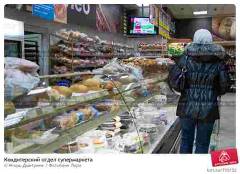 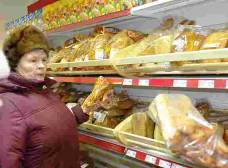 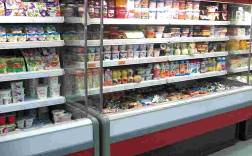 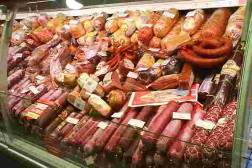 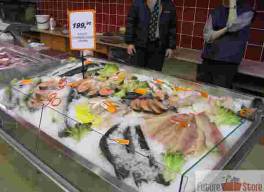 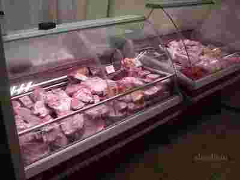 . Прочитайте определение понятия.Срок годности это период времени, в течение которого можно употреблять какой-либо продукт. По истечении срока годности продукты питания считаются непригодными в пищу.Например:Сроки хранения молочных продуктов в домашних холодильниках на средних полках с температурой +2, +6 °С следующие, в днях: масло сливочное — 14—20; сыры — 7—10; творог и изделия из него — 3; кефир, простокваша, сметана и др.— 3; молоко пастеризованное вскрытое стерилизованное, сливки — 2.Яйца Срок хранения при: температуре от 0 до 20 градусов - 25 суток; температуре от 0 до -2 градусов - 90 суток.КолбасаСрок хранения в холодильнике — не более 15 суток.ВНИМАТЕЛЬНО СМОТРИТЕ НА СРОК ГОДНОСТИ ПРОДУКТОВ!Порядок покупки товара:__ Заранее подумай, что бы ты хотел купить.__ Рассмотри товар на витрине. __Обратись к продавцу с просьбой рассказать о качестве товара. __ Заплати за товар в кассу.__ Возьми чек, проверь сдачу.Проверь себя.Отдел магазинаПродуктыРисунокМясной МолочныйКондитерскийХлебный